О Г О Л О Ш Е Н Н Ядля проведення закупівлі через систему електронних торгів1. Замовник:1.1. Найменування: військова частина К 14121.2. Код за ЄДРПОУ: 265984201.3. Місцезнаходження:  м Львів 1.4. Посадові особи Замовника, уповноважені здійснювати зв'язок з учасниками щодо проведення процедури закупівлі і оформлення документації Сергій Момот телефон: +38(067) 2689436; Володимир Корчицький телефон +38(067) 6720102, E-mail: K1412.lviv@gmail.com2. Розмір бюджетного призначення за кошторисом або очікувана вартість закупівлі товару: 40507,00 грн. ( сорок тисяч п’ятсот сім грн. 00 коп.) з урахуванням ПДВ.3. Інформація про предмет закупівлі:3.1. Найменування предмета закупівлі: Офісне устаткування та приладдя різне , код ДК 021:2015 – 30190000-7Файл підвісний А4, пластиковий -250 штук;Папка архівна, з планками для підшивання документів, КРАФТ-покриття, А4, 40 мм – 150 штук;Калькулятор Citizen SDC-888 – 6 штук;Тубус для зберігання ключів – 280 штук;Кейс алюмінієвий для документів – 1 штука;Дошка магнітно маркерна з алюмінієвою рамкою, 150*90 см – 1 штука;Набір маркерів кольорових для сухостральних дошок – 1 пачка;Спрей для очистки сухостиральних дошок – 3 штуки;Стирач магнітний для сухостиральних дошок – 1 штука.3.2. Загальна кількість товарів: - 693 штук.3.3. Місце надання товарів: м. Львів3.4. Строк надання товарів: поставка Товару здійснюється до 30.04.2024р.3.5. Розрахунок за Товар здійснюється Замовником лише за фактично отриманий Товар на підставі пред’явлених Постачальником рахунку на оплату та видаткової накладної, з можливістю відстрочки платежу до кінця бюджетного року при наявності бюджетних призначень на ці цілі.3.6. Технічні (якісні) вимоги до товару: викладено в Додатку 1 до оголошення.4. Вимоги до кваліфікації учасників та спосіб їх підтвердження – викладено в Додатку 2 до оголошення.5. Крок аукціону: 1,5% від суми замовлення.6. Інша інформація:6.1. Учасник визначає ціну на товар, який він пропонує надати за Договором, з урахуванням податків і зборів, що сплачуються або мають бути сплачені. До розрахунку ціни пропозиції не включаються будь-які витрати, понесені учасником у процесі здійснення процедури закупівлі та укладення договору про закупівлю. 6.2. Учаснику пропонується проект договору, з метою досягнення згоди щодо істотних умов договору (Додаток 3 до оголошення).6.3. Істотні умови договору про закупівлю не можуть змінюватися після його підписання до виконання зобов’язань сторонами у повному обсязі.6.4. У разі, якщо сторони не досягли згоди щодо всіх істотних умов, договір про закупівлю вважається неукладеним.6.5. Копії паспортних даних відповідальних осіб Постачальника, що безпосередньо здійснюватимуть поставку товару.Документи, що підтверджують відповідність вимогам до кваліфікації учасників та копія статуту (іншого установчого документу, а також іншого документу (за наявності), що підтверджують правомочність на укладення договору про закупівлю), в паперовому вигляді, завірені підписом та печаткою учасника, надаються замовнику переможцем під час укладання договору.Додаток 1Технічні (якісні) вимоги до товаруПредмет закупівлі:Технічні (якісні) вимоги до товару:Офісне устаткування та приладдя різне , код ДК 021:2015 – 30190000-7Файл підвісний А4, пластиковий -250 штук;Папка архівна з планками для підшивки, крафт, А4, 40мм – 150 штук;Калькулятор Citizen SDC-888 – 6 штук;Тубус для зберігання ключів (пластиковий, чорний, довжина 138 мм,діаметр 40 мм) – 280 штук;Кейс алюмінієвий для документів – 1 штука;Дошка магнітно маркерна з алюмінієвою рамкою, 150*90 см – 1 штука;Набір маркерів кольорових для сухостральних дошок – 1 пачка;Спрей для очистки сухостиральних дошок – 3 штуки;Стирач магнітний для сухостиральних дошок – 1 штука.1. Постачальник повинен поставити Замовнику товар, якість яких відповідає стандартам, технічним умовам, сертифікату виготовлювача, зразку, технічній документації, яка встановлює вимоги до їх якості.2. Запчастини повинні мати заводське маркування та упакування відповідно технічної документації виробника продукції.3. Товар поставляється в оригінальній упаковці і в комплектності, визначеній виробником продукції.4. Упаковка, в якій відвантажується товар, повинна забезпечувати, при належному поводженні з вантажем, зберігання товару під час транспортування, а також збереження товару від зовнішнього, в тому числі атмосферного впливу.5. На весь товар, що передається Постачальником, надається гарантія, у відповідності з вимогами заводу виготовлювача товару. Гарантійний термін відповідно до наданої гарантії не може бути меншим за термін передбачений нормами законодавства України.6. Товар повинен бути новим, таким що не був у вжитку.7. Перевірка комплектності товару і упаковки здійснюється Замовником у момент її отримання.8. Доставка товару і обмін товару (в разі пересортиці товару), та повернення неякісного товару відбувається за рахунок учасника (Постачальника).Шановні Учасники (постачальники товару), які будуть брати участь в аукціоні!  Товар поставляється в оригінальній упаковці і в комплектності, визначеній виробником продукції.  Попереджаємо, пропозиції в яких будуть зазначені «АНАЛОГ» та/або «ЕКВІВАЛЕНТ» або замінені на аналогічні товари іншого виробника даного предмета закупівлі розглядатись та прийматись до уваги не будуть! Також, ретельно та уважно вивчайте договір, який надається!Додаток №2 до Документаціїдля проведення закупівлі через систему електронних закупівель         Форма пропозиції, яка подається Учасником.Учасник не повинен відступати від даної форми.Форма  пропозиції________________(назва підприємства/фізичної особи), надає свою пропозицію щодо участі у закупівлі _________________________________________.                                                (назва предмету закупівлі)ВІДПОВІДНІСТЬ ТЕХНІЧНИМ ВИМОГАМ ДО ПРЕДМЕТУ ЗАКУПІВЛІ Примітка: вартість одиниці продукції та загальну вартість пропозиції потрібно заповнювати у гривнях, зазначаючи цифрове значення, яке має не більше двох знаків після коми.Додаток №3 до Документаціїдля проведення закупівлі через систему електронних  закупівель ПРОЕКТ ДОГОВОРУДоговір №___на постачання товарів за державні коштим. Львів                                                                                                   «___» _________ 2024 рокуВійськова частина К 1412, надалі ПОКУПЕЦЬ, в особі __________________________________, що діє на підставі доручення __________________________________________________________________ з однієї сторони, _____________________________ надалі ПОСТАЧАЛЬНИК, в особі __________________________________________з іншої сторони, який діє на підставі Статуту, уклали цей договір про наступне:Предмет договору1.1.В порядку та на умовах, визначених цим Договором, Постачальник зобов’язується постачати Покупцю Товар («Офісне устаткування та приладдя різне», код ДК 021:2015 – 30190000-7), а Покупець зобов’язується приймати та оплачувати його.1.2. . Перелік, обсяг та склад Товару можуть бути зменшені Замовником залежно від реального фінансування (фінансових можливостей, виробничих потреб тощо)..Асортимент  Найменування, одиниця вимірювання, кількість, ціна Товару, що підлягає поставці за цим Договором, визначається у специфікаціях, що є невід’ємною частиною даного Договору (Додаток 1 до даного договору).Вартість Товару та порядок розрахунків3.1.Загальна сума Договору становить суму вартості всіх партій Товару, що постачаються відповідно до даного договору, та складає _______________________________________________________________________ грн. _____ коп.(прописом)у т.ч. ПДВ 20%____________грн______коп.3.2. Ціна Товару визначається у рахунках-фактурах, видаткових накладних, специфікаціях, що є невід’ємною частиною даного Договору.3.3. Ціни вказуються у національній валюті України – гривні.3.4. Розрахунки за товар здійснюються у безготівковій формі.3.5. Розрахунок за товар Покупець здійснює на протязі 10 (десяти)  банківських днів після отримання товару.Днем одержання товару вважається день підписання Сторонами, або їх уповноваженими представниками накладної на товарно-матеріальні цінності.3.6.  Підтвердженням оплати є надходження коштів на банківський рахунок Постачальника.Умови та порядок поставки4.1. Постачання Товару здійснюється згідно із замовленням Покупця, наданим Постачальнику засобами електронного чи факсимільного зв’язку або іншим зручним способом, погодженим Сторонами. 4.2. Постачання Товару здійснюється згідно із умовами даного Договору в терміни до 30 календарних днів від дати підписання договору Сторонами.4.3. Представники Покупця при прийняті товару зобов’язані надати представнику Постачальника довіреність на отримання даної партії, звірити відповідність кількості і асортименту товару, вказаному у накладній та розписатися за отриманий товар.4.4. Датою постачання товару вважається дата, вказана у накладній.4.5. Право власності на Товар, а також ризики його пошкодження або втрати переходять від Постачальника до Покупця з моменту отримання Товару Покупцем та підписання видаткової накладної.4.6. Підтвердженням отримання товару є накладна підписана уповноваженими представниками сторін.  Якість товару5.1. Постачальник гарантує якість Товару в цілому. Якість Товару, що поставляється, повинна відповідати стандартам, технічним умовам, іншій технічній документації, яка встановлює вимоги до якості такого Товару. 5.2. Гарантія якості товару забезпечується Постачальником згідно з положеннями нормативних та законодавчих актів України, які поширюють свою дію на товари, що постачаються згідно цього Договору.5.3. У разі поставки Товару неналежної якості, або Товару , що не буде відповідати умовам цього Договору, Постачальник зобов’язується за свій рахунок протягом 5 (п’яти) календарних днів з дати отримання повідомлення усунути недоліки, або замінити неякісний Товар на Товар належної якості.Гарантійний термін6.1. Постачальник гарантує якість та надійність товару, що постачається, за умови виконання Покупцем правил технічної експлуатації.6.2. Гарантійний термін товару вказується у накладній.6.3. При виявленні виробничих дефектів у товарі при його прийманні та в період гарантійного строку виклик представника Постачальника обов’язковий.Тара і пакування7.1.Товар повинен бути затарений і спакований в стандартну упаковку зручну для транспортування такого виду Товару. Упаковка повинна захищати Товар від пошкодження при транспортуванні, завантаженні/розвантаженні. Вартість тари (упаковки) входить у вартість Товару.Обов’язки Сторін8.1. Постачальник зобов’язаний забезпечити своєчасне та належне постачання Товару Покупцю в порядку та на умовах, визначених у цьому Договорі. 8.2. Покупець зобов’язується своєчасно сплатити Постачальнику вартість поставленого Товару в порядку та на умовах, визначених п. 3.5. цього Договору, та  належним чином прийняти товар від Постачальника. Відповідальність сторін9.1. За невиконання або неналежне виконання зобов’язань по даному Договору винна Сторона несе відповідальність згідно чинного законодавства України.9.2. У випадку несвоєчасної поставки продукції, Постачальник сплачує Покупцю штраф в розмірі 1 (одного) % від суми непоставленого Товару за кожен день прострочення, але не більше 10% вартості Товару, а за прострочення понад 30 (тридцять) днів Постачальник додатково сплачує штраф у розмірі 7 (семи) % вказаної вартості Договору.9.3. За необґрунтовану відмову, ухилення від оплати товару або несвоєчасну оплату, Покупець виплачує Постачальникові пеню у розмірі подвійної облікової ставки НБУ  суми, від оплати якої Покупець відмовився, ухилився або прострочив за кожен день прострочення.9.4. Сплата стороною неустойки (пені, штрафу) не звільняє її від обов’язку виконати умови цього Договору у повному обсязі.9.5. Постачальник не несе відповідальності за будь-які витрати, пошкодження, збитки, прямі або не прямі, що виникають в результаті використання Товару не за призначенням та/або з порушенням умов використання. Перед початком використання, Постачальник зобов’язаний повідомити Покупця про всі особливості використання Товару та надати усю необхідну документацію для правильного його використання, а Покупець визначає відповідність даної продукції цілям використання.9.6. Сторони несуть повну відповідальність за правильність вказаних ними у цьому Договорів реквізитів, системи оподаткування та зобов’язуються протягом 7 календарних днів у письмовій формі повідомляти іншу Сторону про їх зміну, а у разі неповідомлення несуть відповідальність за настання пов’язаних із ним несприятливих наслідків у іншої сторони.Форс-мажорні обставини10.1. Сторони звільняються від відповідальності за часткове, повне невиконання або неналежне виконання зобов’язань за цим Договором у разі, якщо невиконання або неналежне виконання зобов’язань є наслідком дії обставин непереборної сили, тобто надзвичайних і невідворотних обставин, які Сторони не могли ні передбачити, ні запобігти розумними силами (пожежі, повені, землетрусу, страйку, масових безпорядків, заколоту, війни, або дій органів державної влади і управління та інших обставин, які зазвичай визнаються у діловій практиці форс-мажорними обставинами), що роблять неможливим виконання Сторонами взятих на себе зобов’язань, і якщо ці обставини безпосередньо вплинули на виконання Сторонами взятих на себе зобов’язань за Договором. 10.2. Сторона, що потрапила під вплив обставин непереборної сили, зобов’язана письмово повідомити про це іншу сторону не пізніше 10 (десяти) календарних днів із дня настання таких обставин, а в строк 30 (тридцяти) календарних днів надати підтверджуючі документи. Несвоєчасне повідомлення про настання обставин непереборної сили, в строки, вказані в цьому пункті, позбавляє Сторону, що прострочила повідомлення, права посилатися на ці обставини для виправдання.10.3. Сторони погодилися, що достатнім підтвердженням існування обставин непереборної сили є документ Торгово-промислової палати про те, що вищевказані обставини мали місце. Порядок вирішення спорів11.1. Усі спори, що виникають стосовно цього Договору або пов’язані з ним, вирішуються шляхом переговорів між Сторонами.11.2. Якщо відповідний спір неможливо вирішити шляхом переговорів, він підлягає вирішенню в судовому порядку за встановленою підвідомчістю та підсудністю такого спору відповідно до чинного законодавства України.Застереження та конфіденційність12.Сторони погодилися, що текст Договору, будь-які матеріали, інформація та відомості, які стосуються договору, є конфіденційними і не можуть передаватися третім особам без попередньої письмової згоди іншої Сторони Договору, крім випадків, коли таке передавання пов’язане з одержанням офіційних дозволів, документів для виконання договору або оплати податків, інших обов’язкових платежів, а також у випадку передбачених чинних законодавством, яке регулює зобов’язання Сторін Договору.Антикорупційне застереження13. Сторони підтверджують, що вони:13.1. Проводять політику повної нетерпимості до діянь, предметом яких є неправомірна вигода, в тому числі до корупції, яка передбачає повну заборону неправомірних вигод та здійснення виплат за незаконне сприяння або спрощення формальностей при здійсненні господарської діяльності, забезпечення більш швидкого вирішення тих чи інших питань;13.2. Дотримуються вимог законодавства України у сфері запобігання і протидії корупції та Антикорупційної програми кожної Сторони (за наявності) та не вживають жодних дій, які можуть порушити норми законодавства України у сфері запобігання і протидії корупції, зокрема, Закону України «Про запобігання корупції», у зв’язку з виконанням своїх прав та обов’язків згідно з цим Договором;13.3. Не робитимуть пропозицій, не надаватимуть обіцянок щодо неправомірної вигоди в грошовій або будь-якій іншій формі шляхом здійснення незаконних платежів, не надаватимуть переваги, пільги, послуги, нематеріальні активи будь-яким фізичним або юридичним особам, пов'язаних зі Сторонами, працівниками і представниками Сторін, включаючи (але не обмежуючись) комерційним підприємствам та організаціям, органам державної влади та самоврядування, установам, державним службовцям, приватним підприємствам та їхнім представникам, без законних на те підстав;13.4. Вживатимуть передбачених чинним законодавством України заходів щодо того, щоб їх працівникам було заборонено пропонувати, давати або обіцяти надати будь-яку неправомірну вигоду (грошові кошти, цінні подарунки тощо) будь-яким особам (включаючи, серед іншого, службовим особам, уповноваженим особам юридичних осіб, державним службовцям), пов'язаних зі Сторонами, працівниками і представниками Сторін, а також вимагати отримання, приймати або погоджуватися прийняти від будь-якої такої особи прямо чи опосередковано будь-яку неправомірну вигоду (грошові кошти, цінні подарунки тощо).13.5. Сторони визнають, що за наявності належних та достатніх доказів щодо порушення однією з них умов цього Антикорупційного застереження, це розглядатиметься іншою Стороною, а також органами державної влади та компетентними юрисдикційними органами як істотне порушення цього Договору і у такому випадку інша Сторона буде мати право відмовитись від цього Договору в односторонньому порядку.Термін дії Договору та інші умови14.1. Даний Договір набуває чинності з моменту його підписання Сторонами та діє до «31» грудня 2024 року, але в будь-якому випадку до повного виконання сторонами своїх зобов’язань за даним договором. 14.2. Усі правовідносини, що виникають стосовно цього Договору або пов’язані із ним  регламентуються цим Договором та відповідними нормами чинного законодавства України.14.3. Зміни та доповнення до даного Договору вносяться в письмовій формі шляхом укладення додаткових угод, додатків, які є невід’ємною частиною даного Договору.14.4 Даний Договір може бути розірваний з ініціативи «ПОКУПЦЯ» за умови недостатнього бюджетного фінансування за даним кодом видатків. Отриманий від «ПОСТАЧАЛЬНИКА» товар підлягає поверненню у терміни, передбачені п. 3.5. вказаного Договору за рахунок «ПОКУПЦЯ».14.5. Обмін інформацією між Сторонами може проводитись безпосередньо, або із застосуванням телефонного, телеграфного, факсимільного зв`язку, шляхом листування або повідомлення по електронній пошті. Факсові копії документів, переданих Сторонами в межах даного Договору, мають юридичну силу до моменту надання їх оригіналів.14.6. Сторони не мають права передавати права та обов’язки по цьому Договору третім особам без письмової згоди іншої Сторони.14.7. Сторони зобов’язані своєчасно повідомляти одна одну про зміну адреси, банківських реквізитів, підстав сплати податків, зміну директора та про всі інші зміни, які можуть вплинути на реалізацію Договору та виконання зобов’язань по ньому. Повідомлення повинно бути вручено представнику іншої Сторони особисто під розписку або надіслано цінним листом з описом вкладення та з повідомленням про вручення. У випадку невиконання цієї вимоги інша Сторона не несе відповідальності за можливі наслідки.14.8. Цей Договір складений при повному розумінні Сторонами його умов та термінології українською мовою у двох автентичних примірниках, які мають однакову юридичну силу, - по одному для кожної із Сторін.14.9. Підписуючи цей Договір, Сторони, згідно Закону України «Про захист персональних даних», надають взаємну згоду один одному на обробку їхніх персональних даних, а саме: назви, місцезнаходження/місця проживання, реєстраційних даних (коду ЄДРПОУ, номеру державної реєстрації у єдиному державному реєстрі юридичних осіб та фізичних осіб-підприємців), інформації щодо системи оподаткування (індивідуального податкового номеру, реєстраційного номеру облікової картки платника податків, номеру свідоцтва про статус платника ПДВ), банківських реквізитів, електронних ідентифікаційних даних (IP-адреса, телефон, e-mail), прізвища, ім’я по батькові, особистого підпису та інших даних, що дають змогу ідентифікувати особу, що діє в інтересах та/або від імені однієї із Сторін, та інших даних, які передає одна Сторона іншій з метою забезпечення реалізації  податкових відносин, господарських відносин, відносин у сфері бухгалтерського обліку та аудиту, відносин у сфері економічних, фінансових послуг та страхування, вивчення споживчого попиту та статистики, у маркетингових, інформаційних, рекламних, комерційних або інших аналогічних цілях. Сторони повідомлені про те, що їх персональні дані внесені в базу персональних даних, а також повідомлені про свої права згідно Закону України «Про захист персональних даних».14.10. Постачальник є платником податків на прибуток на загальних підставах  відповідно до вимог Податкового кодексу України та платником ПДВ.Реквізити та підписи сторінДодаток 1до договору №  ______від “___”_______________ 2024 рокуСпецифікаціяДодаток 2до договору № ______від “___”_______________ 2024рокуТехнічні вимоги1. Постачальник повинен поставити Замовнику товар, якість яких відповідає стандартам, технічним умовам, сертифікату виготовлювача, зразку, технічній документації, яка встановлює вимоги до їх якості.2. Товар поставляється в оригінальній упаковці і в комплектності, визначеній виробником продукції.3. Упаковка, в якій відвантажується товар, повинна забезпечувати, при належному поводженні з вантажем, зберігання товару під час транспортування, а також збереження товару від зовнішнього, в тому числі атмосферного впливу.4. На весь товар, що передається Постачальником, надається гарантія, у відповідності з вимогами заводу виготовлювача товару. Гарантійний термін відповідно до наданої гарантії не може бути меншим за термін передбачений нормами законодавства України.5. Товар повинен бути новим, таким що не був у вжитку.6. Перевірка комплектності товару і упаковки здійснюється Замовником у момент її отримання.7. Доставка товару і обмін товару (в разі пересортиці товару), та повернення неякісного товару відбувається за рахунок учасника (Постачальника).№з/пНазваОдиницівиміруКількість1.Файл підвісний А4, пластиковий шт.2502.Папка архівна, з планками для підшивання документів, КРАФТ-покриття, А4, 40 мм (щільний палітурний картон не менше 2 мм, крафт-покриття, 230х318х40 мм)шт.1503.Калькулятор Citizen SDC-888 (12 розрядний, чорний)шт.64.Тубус для зберігання ключів (пластиковий, чорний, довжина 138 мм,діаметр 40 мм)шт.2805.Кейс алюмінієвий для документів (матеріал алюміній, внутрішня обробка тканиною та наявністю органайзера для ручок та візитівок, зовнішні габарити 450х330х100мм, внутрішні габарити 445х315х95 мм, 2 трициферні кодові замки)шт.16.Дошка магнітно маркерна з алюмінієвою рамкою, 150*90 смшт.17.Набір маркерів кольорових для сухостральних дошокпач.18.Спрей для очистки сухостиральних дошокшт.39.Стирач магнітний для сухостиральних дошок шт.1Відомості про підприємствоПовне найменування учасника – суб’єкта господарюванняВідомості про підприємствоІдентифікаційний код за ЄДРПОУВідомості про підприємствоРеквізити (адреса - юридична та фактична, телефон, факс, телефон для контактів)Вартість пропозиціїУчасник вказує загальну вартість предмету закупівлі (стартова сума аукціону) в гривнях цифрами та прописом без ПДВ та з урахуванням ПДВ. Термін поставки товаруУчасник вказує термін поставки товару Відомості про особу (осіб), які уповноважені представляти інтереси Учасника(Прізвище, ім’я, по батькові, посада, контактний телефон).№ з/пНайменування Кіль- кість (-)Ціна за одиницю товару без ПДВ (грн.)Ціна за одиницю товару з ПДВ (грн.)Технічні вимоги до товаруТехнічні характеристики товару, який пропонується Учасником1.2.Всього:Всього:ПДВ:ПДВ:Всього з ПДВ:Всього з ПДВ:ПОСТАЧАЛЬНИК:__________________________________ М.П.ПОКУПЕЦЬ:Військова частина К 1412Р/р №	UA758201720343170002000000743Р/р №	UA648201720343151002100000743в ГУДКС України у Львівській областіЄДРПОУ 26598420Тел. 276-16-22K1412.lviv@gmail.comм. Львів______________________________________М.П. №з/пНайменування товаруОд.вим.К-стьЦіна за од. грн.  (без ПДВ)Сума грн.(без ПДВ)1.Файл підвісний А4, пластиковий шт.2502.Папка архівна, з планками для підшивання документів, КРАФТ-покриття, А4, 40 ммшт.1503.Калькулятор Citizen SDC-888шт.64.Тубус для зберігання ключів шт.2805.Кейс алюмінієвий для документів шт.16.Дошка магнітно маркерна з алюмінієвою рамкою, 150*90 смшт.17.Набір маркерів кольорових для сухостральних дошокпач.18.Спрей для очистки сухостиральних дошокшт.39.Стирач магнітний для сухостиральних дошок шт.1Сума без ПДВ:Сума без ПДВ:ПДВ:ПДВ:Всього:Всього:ПОСТАЧАЛЬНИК:__________________________________ М.П.ПОКУПЕЦЬ:Військова частина К 1412Р/р №	UA758201720343170002000000743Р/р №	UA648201720343151002100000743в ГУДКС України у Львівській областіЄДРПОУ 26598420Тел. 276-16-22K1412.lviv@gmail.comм. Львів, ______________________________________М.П. № з/пНайменування товару згідно специфікаціїТехнічні характеристики товару, згідно тендерної документаціїТехнічні характеристики товару, що постачаєтьсяГарантійний термін товару1.Файл підвісний А4, пластиковий Формат/розмір- А-4, матеріал - поліпропілен2.Папка архівна, з планками для підшивання документів, КРАФТ-покриття, А4, 40 ммФормат -A4Розташування - вертикальнеМатеріал - щільний палітурний картон не менше 2 ммЗовнішнє обклеювання- крафт-покриттяВнутрішнє обклеювання -крафт-покриттяГабарити- 230х318х40 мм3.Калькулятор Citizen SDC-888Тип -настільнийЖивлення-літієва батареяРозрядність дисплея - 12Колір корпусу-чорнийГарантія -12 місяців4.Тубус для зберігання ключів Колір - чорнийМалюнок - без малюнкуМатеріал –пластикДовжина – 138 ммДіаметр – 40 мм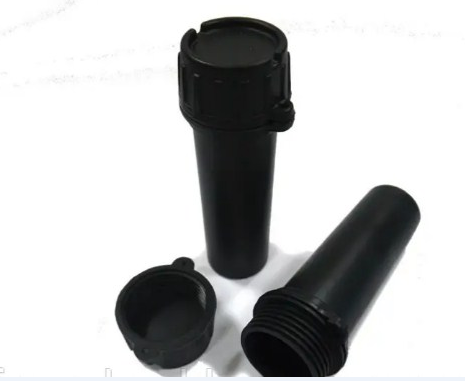 5.Кейс алюмінієвий для документів Матеріал – алюміній, внутрішня обробка тканиною та наявністю органайзера для ручок та візитівок, зовнішні габарити 450х330х100мм, внутрішні габарити 445х315х95 мм, 2 трициферні кодові замки6.Дошка магнітно маркерна з алюмінієвою рамкою, 150*90 смАлюмінієва рамка, розмір 150*90 см, 2 кріпильних кільця на стіну, інформаційне поле -пластик з білим фоном7.Набір маркерів кольорових для сухостральних дошокТип - набірКолір чорнил -  4 кольориКількість в упаковці, шт. - 4Особливості - водостійкіПризначення - для дошки 8.Спрей для очистки сухостиральних дошокВид - очисний спрейПризначення - для пластмасових та металевих поверхонь 9.Стирач магнітний для сухостиральних дошок Особливості:-пластиковий ергономічний корпус-магнітне кріплення-висока якість стиранняПОСТАЧАЛЬНИК:__________________________________ М.П.ПОКУПЕЦЬ:Військова частина К 1412Р/р №	UA758201720343170002000000743Р/р №	UA648201720343151002100000743в ГУДКС України у Львівській областіЄДРПОУ 26598420Тел. 276-16-22K1412.lviv@gmail.comм. Львів_____________________________________М.П. 